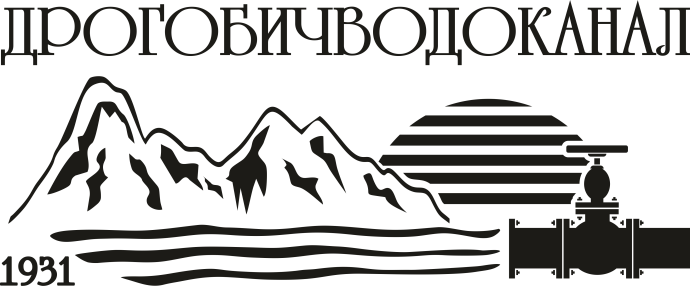 ЗАТВЕРДЖЕНОРІШЕННЯМ УПОВНОВАЖЕНОЇ ОСОБИПРОТОКОЛ №794ВІД   14.11.2023 рокуТЕНДЕРНА ДОКУМЕНТАЦІЯПроцедура закупівлі - відкриті торги з особливостямиПредмет закупівліПісок м. ДрогобичЗМІСТтендерної документації Розділ І. Загальні положення1.	Терміни, які вживаються в тендерній документації 2.	Інформація про Замовника торгів3.	Процедура закупівлі 4.	Інформація про предмет закупівлі5.	Недискримінація учасників6.	Інформація про валюту, у якій повинно бути розраховано та зазначено ціну тендерної пропозиції 7.	Інформація про мову (мови), якою (якими) повинно бути складено тендерні пропозиції Розділ ІІ. Порядок унесення змін та надання роз’яснень до тендерної документації1.	Процедура надання роз’яснень щодо тендерної документації2.	Унесення змін до тендерної документаціїРозділ ІІІ. Інструкція з підготовки тендерної пропозиції1. Зміст і спосіб подання тендерної пропозиції2. Забезпечення тендерної пропозиції3. Умови повернення чи неповернення забезпечення тендерної пропозиції4. Інформація про субпідрядника5. Строк, протягом якого тендерні пропозиції є дійсними6. Кваліфікаційні критерії до учасників та вимоги, установлені п.47 Особливостей7. Інформація про технічні, якісні та кількісні характеристики предмета закупівлі8. Унесення змін або відкликання тендерної пропозиції учасником9. Інформація про маркування, протоколи випробувань або сертифікати, що підтверджують відповідність предмета закупівлі встановленим замовником вимогамРозділ IV. Подання та розкриття тендерної пропозиції 1.	Кінцевий строк подання тендерної пропозиції2.	Дата та час розкриття тендерної пропозиціїРозділ V. Оцінка тендерної пропозиції1.	Перелік критеріїв та методика оцінки тендерної пропозиції із зазначенням питомої ваги критерію2.	Інша інформація3.	Відхилення тендерних пропозицій Розділ VI. Результати торгів та укладання Договору про закупівлю1.	Відміна Замовником торгів чи визнання їх такими, що не відбулися2.	Строк укладання Договору3.	Проєкт договору про закупівлюта порядок зміни його умов4.	Істотні умови, що обов’язково включаються до Договору про закупівлю5.	Дії Замовника при відмові Переможця підписати Договір про закупівлю6. Забезпечення виконання договору про закупівлюДОДАТОК 1. Документи, необхідні для підтвердження відповідності пропозиції учасника-переможця вимогам ЗамовникаДОДАТОК 2.Документи, що подаються на підтвердження відповідності учасників установленим кваліфікаційним критеріямДОДАТОК 3. ТЕХНІЧНА СПЕЦИФІКАЦІЯДОДАТОК 4.Проєкт договоруДодаток 1до тендерної документаціїДокументи на підтвердження відповідності УЧАСНИКА/ПЕРЕМОЖЦЯ вимогам, що визначеніпунктом 47 особливостей.1. Учасник процедури закупівлі підтверджує відсутність підстав, зазначених в пункті 47 Особливостей (крім підпунктів 1 і 7, абзацу чотирнадцятого цього пункту), шляхом самостійного декларування відсутності таких підстав в електронній системі закупівель під час подання тендерної пропозиції.Замовник не вимагає від учасника процедури закупівлі під час подання тендерної пропозиції в електронній системі закупівель будь-яких документів, що підтверджують відсутність підстав, визначених у пункті 47 Особливостей (крім абзацу чотирнадцятого цього пункту – Учасник надає довідку у довільній формі про те, що він виконав свої зобов’язання за раніше укладеним договором про закупівлю з цим самим замовником), крім самостійного декларування відсутності таких підстав учасником процедури закупівлі відповідно до абзацу шістнадцятого пункту 47 Особливостей.2. Перелік документів та інформації  для підтвердження відповідності ПЕРЕМОЖЦЯ вимогам, що визначеніпунктом 47 Особливостей:Замовник не вимагає документального підтвердження публічної інформації, що оприлюднена у формі відкритих даних згідно із Законом України “Про доступ до публічної інформації” та/або міститься у відкритих публічних електронних реєстрах, доступ до яких є вільним, або публічної інформації, що є доступною в електронній системі закупівель, крім випадків, коли доступ до такої інформації є обмеженим на момент оприлюднення оголошення про проведення відкритих торгів.*Переможець процедури закупівлі у строк, що не перевищує чотири дні з дати оприлюднення в електронній системі закупівель повідомлення про намір укласти договір про закупівлю, повинен надати замовнику шляхом оприлюднення в електронній системі закупівель документи, що підтверджують відсутність підстав, зазначених у підпунктах 3, 5, 6 і 12 та в абзаці чотирнадцятому пункту 47 Особливостей. 2. Учасник-переможець під час укладення договору про закупівлю повинен надати:1) відповідну інформацію про право підписання договору про закупівлю;Додаток 2до тендерної документаціїДОКУМЕНТИ, 
ЩО ПОДАЮТЬСЯ НА ПІДТВЕРДЖЕННЯ ВІДПОВІДНОСТІ УЧАСНИКІВ УСТАНОВЛЕНИМ КВАЛІФІКАЦІЙНИМ КРИТЕРІЯМ Кваліфікаційні критерії до учасників встановлюються згідно зi статтею 16 ЗаконуДодаток 3до тендерної документаціїФактом подання тендерної пропозиції учасник підтверджує відповідність своєї пропозиції технічним, якісним, кількісним, функціональним характеристикам до предмета закупівлі, у тому числі технічній специфікації (у разі потреби – планам, кресленням, малюнкам чи опису предмета закупівлі) та іншим вимогам до предмету закупівлі, що містяться в  тендерній документації та цьому додатку, а також підтверджує можливість надання послуг/поставки товару/виконання робіт, у відповідності до вимог, визначених згідно з умовами тендерної документації.В місцях, де технічна специфікація містить посилання на конкретні марку чи виробника або на конкретний процес, що характеризує продукт чи послугу певного суб’єкта господарювання, чи на торгові марки, патенти, типи або конкретне місце походження чи спосіб виробництва, вважати вираз  "або еквівалент".В місцях, де технічна специфікація містить посилання на стандартні характеристики, технічні регламенти та умови, вимоги, умовні позначення та термінологію, пов’язані з товарами, роботами чи послугами, що закуповуються, передбачені існуючими міжнародними, європейськими стандартами, іншими спільними технічними європейськими нормами, іншими технічними еталонними системами, визнаними європейськими органами зі стандартизації або національними стандартами, нормами та правилами, біля кожного такого посилання вважати вираз «або еквівалент». Таким чином, вважається, що до кожного посилання додається вираз «або еквівалент». У разі заміни  обладнання, устаткування, матеріали, інвентар тощо на «еквівалент» під час подання пропозиції такий учасник повинен подати порівняльну таблицю технічних характеристик тих позицій обладнання, устаткування, матеріали, інвентар тощо, які він планує замінитиЗамовникам забороняється здійснювати публічні закупівлі товарів, робіт і послуг у громадян Російської Федерації/Республіки Білорусь (крім тих, що проживають на території України на законних підставах); юридичних осіб, утворених та зареєстрованих відповідно до законодавства Російської Федерації/Республіки Білорусь; юридичних осіб, утворених та зареєстрованих відповідно до законодавства України, кінцевим бенефіціарним власником, членом або учасником (акціонером), що має частку в статутному капіталі 10 і більше відсотків (далі - активи), якої є Російська Федерація/Республіка Білорусь, громадянин Російської Федерації/Республіки Білорусь (крім тих, що проживають на території України на законних підставах), або юридичних осіб, утворених та зареєстрованих відповідно до законодавства Російської Федерації/Республіки Білорусь, крім випадків коли активи в установленому законодавством порядку передані в управління Національному агентству з питань виявлення, розшуку та управління активами, одержаними від корупційних та інших злочинів;замовникам забороняється здійснювати публічні закупівлі товарів походженням з Російської Федерації/Республіки Білорусь, за винятком товарів, необхідних для ремонту та обслуговування товарів, придбаних до набрання чинності цією постановою.Додаток 3до тендерної документаціїТехнічні та якісні характеристики Пісок – 160 м3Товар має відповідати вимогам ДСТУ, ГОСТ.У складі пропозиції надати документи, які підтверджують якість товару/продукції.Постачання буде здійснюватись за адресою село Гірне Стрийський районДодаток 4до тендерної документації*Проєкт договоруД О Г О В І Р  ПОСТАВКИ________„_____”______________202__ р.                                                                                    м. Дрогобич     Комунальне підприємство “Дрогобичводоканал” Дрогобицької міської ради Львівської області в особі начальника Романа ШАГАЛИ, що діє на підставі Статуту (далі Покупець) з однієї сторони та __________________________________________________________________________ в особі _________________________________________, що діє на підставі _____________ (далі Постачальник) з другої сторони уклали цей договір про наступне:1.ПРЕДМЕТ ДОГОВОРУ.Постачальник передає у власність Покупця, а Покупець оплачує вартість Товару: Пісок  Обсяги закупівлі товару наведені у специфікації, що є додатком до цього договору.1.3. Обсяги закупівлі Товару, (і, відповідно, ціна цього Договору) можуть бути змінені залежно від реального фінансування та/або фактичного обсягу видатків Покупця.1.4. Якість Товару повинна відповідати вимогам ДСТУ, ГСТУ, ТУ, ДСанПіН та інших нормативних документів. Товар повинен бути новим та таким, що не був у вжитку.2. ЦІНА ДОГОВОРУ2.1. Ціна цього Договору становить ___________________ грн. (________________ ____________________ гривень ___ коп.) і складається з їх вартості (ціни) окремих партій товару, що підлягають поставці за цим Договором.2.2. Ціна включає податки, збори та інші обов’язкові платежі до бюджетів, передбачені чинним законодавством України.   3. ПОРЯДОК ТА УМОВИ ОПЛАТИ3.1. Розрахунки між Сторонами здійснюються в Українській національній валюті – гривні. Вид розрахунків – безготівковий, шляхом перерахування грошових коштів на розрахунковий рахунок Продавця.3.2. Розрахунки за Товар Покупець здійснює після пред’явлення Постачальником рахунку (накладної) на оплату Товару (партії Товару) на умовах відтермінування платежу, – до 30 (тридцятити) календарних днів з моменту отримання Товару. Фактом підтвердження отримання Товару є видаткова накладна, яку підписують Сторони. При цьому, моментом виконання зобов’язань Покупця щодо оплати Товару вважається момент поступлення грошових коштів на розрахунковий рахунок Постачальника.3.3. При здійсненні оплати за Товар, посилання в платіжному документі на номер та дату цього Договору, а також на номер та дату видаткової накладної є обов’язковим.3.4. Сторони зобов’язані, не менше ніж один раз в рік проводити звірку взаєморозрахунків, які повинні бути оформлені актами звірок взаєморозрахунків, підписаними двома Сторонами.3.5. Постачальник є платником _______________________________________________. Покупець є платником податку на прибуток на загальних умовах згідно Податкового Кодексу України.3.6. Фінансування за даним Договором здійснюється за рахунок коштів передбачених у бюджеті Дрогобицької  міської територіальної громади на 2023 рік як внески до статутного капіталу КП «Дрогобичводоканал» Дрогобицької міської ради. Виконання зобов’язань за даним Договором проводиться виключно за умови та у межах фактичного надходження на рахунки Замовника бюджетних коштів.4. ПОСТАВКА ТОВАРУ4.1. Термін поставки Товару: протягом 2023 року. Поставка Товару здійснюється згідно замовлення, протягом 5 (п’яти) робочих днів з дня замовлення. Замовленням вважається надсилання листа-замовлення від Покупця Постачальнику за допомогою факсимільного зв’язку або на електронну пошту, чи вручення наручно. 4.2. Місце поставки Товару –  склад Покупця за адресою: село Гірне Стрийський район4.3. Право власності на Товар переходить до Покупця з моменту одержання Товару та підписання Сторонами видаткової накладної на Товар.4.4. Покупець зобов’язаний надати Постачальнику довіреність на отримання Товару (партії Товару).4.5. Постачальник зобов’язується при поставці Товару, на вимогу Покупця, пред’явити паспорт якості (або належним чином завірену копію) на Товар або Сертифікат відповідності (сертифікат визнання).4.6. При виявленні невідповідності Товару кількісним та якісним характеристикам Покупець залишає за собою право повернути або обміняти неякісний Товар.4.7. Товар постачається у заводській тарі/пакуванні. Мінімальна партія становить одну одиницю товару вказану у специфікації. 5. ПРАВА ТА ОБОВ'ЯЗКИ СТОРІН5.1. Покупець зобов’язаний, відповідно до умов та у порядку передбачених цим Договором: – приймати поставлений Товар від Постачальника;– своєчасно та в повному обсязі оплачувати вартість поставленого Товару на підставі накладної та/або рахунку фактури з відтермінуванням платежу не більше 30 календарних днів.5.2. Покупець має право:– вимагати від Постачальника здійснити поставку Товару відповідно до заявки на умовах, що визначені Договором;– контролювати поставку Товару у строки, передбачені у цьому Договорі; – змінювати обсяги закупівлі Товару з огляду на реальне фінансування та/або фактичний обсяг видатків;- у разі не забезпечення Постачальником поставки товару у встановлений пунктом 4.1. Договору термін в односторонньому порядку розірвати Договір на наступний робочий день з дня протермінування поставки Товару з одночасним письмовим повідомленням про це Постачальника; - у разі поставки Товару що не відповідає кількісним та якісним характеристикам, в односторонньому порядку розірвати Договір з одночасним письмовим повідомленням про це Постачальника.5.3. Постачальник зобов’язаний: – забезпечити поставку Товару, що відповідає якісним та кількісним характеристикам та надати всі супровідні документи, в тому числі ті, що підтверджують якість поставленого товару у строк визначений цим Договором;- на вимогу Покупця провести заміну Товару, що не відповідає якісним та кількісним характеристикам.5.4. Постачальник має право: – своєчасно та у повному обсязі отримувати від Покупця оплату за Товар, відповідно до умов та у порядку передбачених цим Договором; – у разі невиконання Покупцем своїх зобов’язань, достроково розірвати цей Договір, письмово повідомивши про це Покупця у строк не менший ніж 30 (тридцять) календарних днів до дати такого розірвання.6. ВІДПОВІДАЛЬНІСТЬ СТОРІН6.1. У разі невиконання або неналежного виконання своїх зобов'язань за цим Договором Сторони несуть відповідальність у порядку передбаченому чинним законодавством України, та цим Договором.6.2. У разі затримки поставки Товару або поставки не в повному обсязі, заявленому Покупцем, у строки, передбачені цим Договором, або затримки заміни неякісного Товару чи усунення недоліків Постачальник сплачує Покупцеві пеню в розмірі подвійної облікової ставки НБУ від суми за непоставлений Товар за кожний день затримки.6.3. За несвоєчасне виконання своїх зобов’язань щодо оплати Товару (партії Товару), відповідно до умов цього Договору Покупець сплачує Постачальнику неустойку у вигляді пені в розмірі подвійної облікової ставки НБУ, яка діяла в період прострочення. 6.4. Сплата штрафних санкцій не звільняє Сторони від взятих обов’язків та усунення порушень, що мали місце під час дії цього Договору.7. ОБСТАВИНИ НЕПЕРЕБОРНОЇ СИЛИ7.1. Сторони звільняються від відповідальності за часткове або повне невиконання зобов’язань Договору, якщо це невиконання стало наслідком обставин непереборної сили.7.2. До обставин непереборної сили Сторони відносять: загроза війни, збройний конфлікт або серйозна погроза такого конфлікту, включаючи але не обмежуючись ворожими атаками, блокадами, військовим ембарго, дії іноземного ворога, загальна військова мобілізація, військові дії, оголошена та неоголошена війна, дії суспільного ворога, збурення, акти тероризму, диверсії, піратства, безлади, вторгнення, блокада, революція, заколот, повстання, масові заворушення, введення комендантської години, карантину, встановленого Кабінетом Міністрів України, експропріація, примусове вилучення, захоплення підприємств, реквізиція, громадська демонстрація, блокада, страйк, аварія, протиправні дії третіх осіб, пожежа, вибух, тривалі перерви в роботі транспорту, регламентовані умовами відповідних рішень та актами державних органів влади, закриття морських проток, ембарго, заборона (обмеження) експорту/імпорту тощо, а також викликані винятковими погодними умовами і стихійним лихом, а саме: епідемія, сильний шторм, циклон, ураган, торнадо, буревій, повінь, нагромадження снігу, ожеледь, град, заморозки, замерзання моря, проток, портів, перевалів, землетрус, блискавка, пожежа, посуха, просідання і зсув ґрунту, інші стихійні лиха тощо, що роблять неможливим виконання договірних зобов’язань.7.3. Сторона для якої складається неможливість виконання зобов’язань по Договору внаслідок обставин непереборної сили, зобов’язана сповістити іншу Сторону про наступне (закінченні) обставин непереборної сили протягом 48 (сорока восьми) годин з моменту настання (закінчення) таких обставин. Доказом виникнення обставин непереборної сили та строку їх дії є відповідні документи, які видаються компетентним органом.7.4. У разі неповідомлення Стороною про настання обставин непереборної сили протягом строку, зазначеного в п. 7.3, звільняє її від права посилатися на такі обставини, що звільняють від відповідальності за невиконання або неналежне виконання зобов'язань за цим Договором.7.5. При настанні обставин непереборної сили, термін виконання Договору переноситься на той час, протягом якого будуть діяти ці обставини. Якщо термін дії вищесказаних обставин будуть перевищувати 15 (п’ятнадцять) календарних днів, Сторони зобов’язуються прийняти спільне рішення про подальше виконання договірних зобов’язань.8. ВИРІШЕННЯ СПОРІВ8.1. Всі суперечки, які виникатимуть між Сторонами при виконанні умов цього Договору, вирішуватимуться шляхом рівноправних доброзичливих переговорів, а при недосягненні згоди – передаватимуться на розгляд  Господарського суду.9. СТРОК ДІЇ ДОГОВОРУ9.1. Цей Договір набуває чинності з моменту його підписання Сторонами (уповноваженим представниками Сторін) та діє до повного виконання Сторонами своїх зобов’язань за Договором,а у частині постачання товару до 31.12.2023р.10. ВНЕСЕННЯ ЗМІН ДО ДОГОВОРУ ТА РОЗІРВАННЯ10.1. Зміни, доповнення, додатки до цього Договору, його пролонгація або дострокове розірвання будуть дійсні при умові, якщо вони здійснені в письмовій формі і підписані уповноваженими на це представниками обох Сторін. Усі перелічені вище документи до цього Договору становлять його невід’ємну частину. Сторони погодились, що зобов’язання, взяті ними за цим Договором можуть бути замінені іншими зобов’язаннями прийнятними для обох Сторін. Сторони негайно інформують одна одну про зміни адрес та реквізитів. У випадках, не передбачених цим Договором, Сторони керуються чинним законодавством України.10.2. Умови Договору можуть бути змінені при укладені Додаткового Договору та наданні підтверджуючих документів.10.3. Усі повідомлення, що направляються однією Стороною цього Договору іншій повинні бути викладені письмово, скріплені підписом і печаткою відповідної Сторони, і будуть вважатися надісланими належним чином, якщо вони надіслані Стороні за допомогою поштового зв’язку, наручно, електронною поштою, факсу чи інших технічних засобів. При цьому сторона, яка надіслала повідомлення за допомогою технічного зв'язку повинна направити оригінал повідомлення рекомендованим листом або доставити наручно уповноваженому представнику іншої сторони за зазначеними у цьому Договорі адресами11. ІНШІ УМОВИ12.1. Цей Договір складений українською мовою у двох оригінальних примірниках (по одному для кожної із Сторін), кожен з яких має однакову юридичну силу.12.2. Після укладання Договір набуває обов'язкової сили для сторін і має виконуватись ними відповідно до його умов. Умови Договору зберігають свою силу протягом всього строку дії Договору.12.3. Істотні умови договору про закупівлю не можуть змінюватися після його підписання до виконання зобов’язань сторонами в повному обсязі, крім випадків:1) зменшення обсягів закупівлі, зокрема з урахуванням фактичного обсягу видатків замовника;2) погодження зміни ціни за одиницю товару в договорі про закупівлю у разі коливання ціни такого товару на ринку, що відбулося з моменту укладення договору про закупівлю або останнього внесення змін до договору про закупівлю в частині зміни ціни за одиницю товару. Зміна ціни за одиницю товару здійснюється пропорційно коливанню ціни такого товару на ринку (відсоток збільшення ціни за одиницю товару не може перевищувати відсоток коливання (збільшення) ціни такого товару на ринку) за умови документального підтвердження такого коливання та не повинна призвести до збільшення суми, визначеної в договорі про закупівлю на момент його укладення;3) покращення якості предмета закупівлі за умови, що таке покращення не призведе до збільшення суми, визначеної в договорі про закупівлю;4) продовження строку дії договору про закупівлю та/або строку виконання зобов’язань щодо передачі товару, виконання робіт, надання послуг у разі виникнення документально підтверджених об’єктивних обставин, що спричинили таке продовження, у тому числі обставин непереборної сили, затримки фінансування витрат замовника, за умови, що такі зміни не призведуть до збільшення суми, визначеної в договорі про закупівлю;5) погодження зміни ціни в договорі про закупівлю в бік зменшення (без зміни кількості (обсягу) та якості товарів, робіт і послуг);6) зміни ціни в договорі про закупівлю у зв’язку з зміною ставок податків і зборів та/або зміною умов щодо надання пільг з оподаткування - пропорційно до зміни таких ставок та/або пільг з оподаткування, а також у зв’язку із зміною системи оподаткування пропорційно до зміни податкового навантаження внаслідок зміни системи оподаткування;7) зміни встановленого згідно із законодавством органами державної статистики індексу споживчих цін, зміни курсу іноземної валюти, зміни біржових котирувань або показників Platts, ARGUS, регульованих цін (тарифів), нормативів, середньозважених цін на електроенергію на ринку “на добу наперед”, що застосовуються в договорі про закупівлю, у разі встановлення в договорі про закупівлю порядку зміни ціни;Зокрема, зміна Ціни за одиницю товару по даному Договору допускається у випадку зміни курсу іноземної валюти, встановленого Національним Банком України на момент подання тендерної пропозиції.При цьому, зміна ціни за одиницю товару залежно від зміни курсу іноземної валюти розраховується в наступному порядку:Ц=Ц1 х Курс П : Курс 1, де:Ц- змінена ціна за одиницю товару; Ц1 — первинна ціна за одиницю товару згідно тендерної пропозиції; Курс П — поточний курс іноземної валюти, встановлений Національним Банком України; Курс 1 — курс іноземної валюти станом на дату надання Замовнику тендерної пропозиції, встановлений Національним Банком України.Поточним курсом іноземної валюти є курс іноземної валюти, встановлений Національним Банком України на дату кожного окремого рахунку-фактури.Курс іноземної валюти, встановлений Національним Банком України на момент кінцевого строку подання тендерних пропозицій, складає ______________________________ грн.Учасник зобов'язується надати документальне підтвердження, видане уповноваженим  на те державним органом,  зміни ціни за одиницю товару у разі:  коливання ціни такого товару на ринку, у зв'язку із зміною ставок податків і зборів,  зміни індексу інфляції, зміни  курсу іноземної валюти, зміни біржових котирувань,  зміни регульованих цін (тарифів) і нормативів;8) зміни умов у зв’язку із застосуванням положень частини шостої статті 41 Закону.12.4. Сторони визнають що цей Договір та інші документи до Договору, підписані із застосуванням факсимільного зв’язку та електронної пошти, є чинними до підтвердження їх оригіналами.12.5. Своїм підписом під цим Договором кожна зі Сторін Договору, відповідно до Закону України “Про захист персональних даних”, надає іншій Стороні однозначну беззастережну згоду (дозвіл) на обробку персональних даних у письмовій та/або електронній формі в обсязі, що міститься у цьому Договорі, рахунках, актах, накладних та інших документах, що стосуються цього Договору, з метою забезпечення реалізації цивільно-правових, господарсько-правових, адміністративно-правових, податкових відносин та відносин у сфері бухгалтерського обліку, а також підтверджує, що отримала повідомлення про включення персональних даних до бази персональних даних іншої Сторони, та що повідомлена про свої права, як суб’єкта персональних даних, які визначені ст. 8 Закону України “Про захист персональних даних”, а також мету збору цих даних та осіб, яким ці дані передаються.Сторони зобов’язуються забезпечувати виконання вимог ЗУ “Про захист персональних даних”, включаючи забезпечення режиму захисту персональних даних від незаконної обробки та незаконного доступу до них, а також забезпечувати дотримання прав суб’єкта персональних даних згідно з вимогами ЗУ “Про захист персональних даних”.12. ЮРИДИЧНІ АДРЕСИ І РЕКВІЗИТИ СТОРІН:Відповідає вимогам ГК___________ Людмила ФЕДИСДодаток № 1до ДОГОВОРУ  № _______від”__” ___.20__ рокуСПЕЦИФІКАЦІЯАсортимент та загальна кількість Товару1. Загальна вартість Договору без урахування ПДВ становить ___ грн. (___.) та  ПДВ __грн.  (__.).2. В усьому іншому, що не передбачене цим Додатком, Сторони керуються умовами Договору.3. Цей Додаток до Договору набуває чинності з моменту його підписання Сторонами та становить невід’ємну частину Договору.4. Цей Додаток до Договору складений українською мовою у двох ідентичних примірниках, кожен із яких має однакову юридичну силу та зберігається, по одному примірнику, у кожної із Сторін.5. Ціна товару складається із вартості товару, заготівельно-складських витрат та транспортних витрат до місця поставки за адресою 82103, Львівська обл., м. Дрогобич, вул. Ю. Федьковича, 11.                             14210000-6 - Гравій, пісок, щебінь і наповнювачіІнструкція з підготовки тендерних пропозиційІнструкція з підготовки тендерних пропозиційI. Загальні положенняI. Загальні положення1. Терміни, які вживаються в тендерній документаціїТендерну документацію розроблено відповідно до вимог Закону України «Про публічні закупівлі» (Закон) та Постанови Кабінету міністрів України від 12 жовтня 2022 р. № 1178 «Про затвердження особливостей здійснення публічних закупівель товарів, робіт і послуг для замовників, передбачених Законом України “Про публічні закупівлі”, на період дії правового режиму воєнного стану в Україні та протягом 90 днів з дня його припинення або скасування» (зі змінами й доповненнями) (Особливості).Терміни, які використовуються в цій документації, вживаються у значенні, наведеному в Законі та Особливостях2. Інформація про Замовника торгів2.1. повне найменуванняКомунальне підприємство «Дрогобичводоканал» Дрогобицької міської ради Львівської області2.2. місцезнаходження82103, Львівська обл., м. Дрогобич, вул. Ю. Федьковича, 112.3. посадова особа Замовника, уповноважена здійснювати зв’язок з учасникамиУповноважена особа – фахівець з публічних закупівель,  Лепак Тарас Андрійовичтел. (03244) 5-12-74Е-mail : drohvoda_tender@mail.lviv.ua3. Процедура закупівліВідкриті торги з особливостями4. Інформація про предмет закупівлі:4.1. назва предмета закупівліПісок
14210000-6 - Гравій, пісок, щебінь і наповнювачі4.2. опис окремої частини (частин) предмета закупівлі (лота), щодо якої можуть бути подані тендерні пропозиціїЗакупівля здійснюється щодо предмета закупівлі в цілому.4.3. місце, де повинні бути поставлені товари, виконані роботи чи надані послуги, їх обсягиПоставка здійснюється на адресу місто Дрогобич вулиця Федьковича   11, обсяги: 160 м.куб.4.4. строк поставки товарів (надання послуг, виконання робіт)До 31.12.2023р.5. Недискримінація учасниківУчасники (резиденти та нерезиденти) всіх форм власності та організаційно-правових форм, у тому числі об’єднання учасників, беруть участь у процедурах закупівель на рівних умовах.Учасники нерезиденти для виконання вимог щодо подання документів, передбачених до тендерної документації, подають у складі своєї пропозиції, документи, передбачені законодавством країн, де вони зареєстровані.6. Інформація про валюту, у якій повинно бути розраховано та зазначено ціну тендерної пропозиціїВалютою тендерної пропозиції є гривня. У разі якщо учасником процедури закупівлі є нерезидент, такий Учасник зазначає ціну пропозиції в електронній системі закупівель у валюті – гривня.Розрахунки здійснюватимуться у національній валюті України згідно з умовами укладеного Договору.7. Інформація про мову (мови), якою (якими) повинно бути складено тендерні пропозиціїМова тендерної пропозиції українська.Під час проведення процедури закупівлі усі документи, що готуються Замовником та Учасником, викладаються українською мовою. Примітка. Якщо у складі тендерної пропозиції учасника наявні документи/інформація, що вимагаються для подання відповідно до умов цієї тендерної документації, викладені в оригіналі іншою мовою, ніж українська, при цьому такі документи/інформація подані з перекладом українською мовою, вважається, що тендерна пропозиція складена українською мовою.Відповідальність за достовірність перекладу покладається на учасника.Визначальним є текст, викладений українською мовою.Якщо у документах/інформації тендерної пропозиції зазначені назви торгівельних марок або стандартів, абревіатури, електронні адреси тощо, що походять від іноземних та не потребують перекладу, то тендерна пропозиція вважається складеною українською мовою.ІІ. Порядок унесення змін та надання роз’яснень до тендерної документаціїІІ. Порядок унесення змін та надання роз’яснень до тендерної документації1. Процедура надання роз’яснень щодо тендерної документації Фізична/юридична особа має право не пізніше ніж за три дні до закінчення строку подання тендерної пропозиції звернутися через електронну систему закупівель до замовника за роз’ясненнями щодо тендерної документації та/або звернутися до замовника з вимогою щодо усунення порушення під час проведення тендеру. Усі звернення за роз’ясненнями та звернення щодо усунення порушення автоматично оприлюднюються в електронній системі закупівель без ідентифікації особи, яка звернулася до замовника. Замовник повинен протягом трьох днів з дати їх оприлюднення надати роз’яснення на звернення шляхом оприлюднення його в електронній системі закупівель.У разі несвоєчасного надання замовником роз’яснень щодо змісту тендерної документації електронна система закупівель автоматично зупиняє перебіг відкритих торгів.Для поновлення перебігу відкритих торгів замовник повинен розмістити роз’яснення щодо змісту тендерної документації в електронній системі закупівель з одночасним продовженням строку подання тендерних пропозицій не менш як на чотири дні.2. Унесення змін до тендерної документаціїЗамовник має право з власної ініціативи або у разі усунення порушень вимог законодавства у сфері публічних закупівель, викладених у висновку органу державного фінансового контролю відповідно до статті 8 Закону, або за результатами звернень, або на підставі рішення органу оскарження внести зміни до тендерної документації. У разі внесення змін до тендерної документації строк для подання тендерних пропозицій продовжується замовником в електронній системі закупівель таким чином, щоб з моменту внесення змін до тендерної документації до закінчення кінцевого строку подання тендерних пропозицій залишалося не менше чотирьох днів.Зміни, що вносяться замовником до тендерної документації, розміщуються та відображаються в електронній системі закупівель у вигляді нової редакції тендерної документації додатково до початкової редакції тендерної документації. Замовник разом із змінами до тендерної документації в окремому документі оприлюднює перелік змін, що вносяться. Зміни до тендерної документації у машинозчитувальному форматі розміщуються в електронній системі закупівель протягом одного дня з дати прийняття рішення про їх внесення.IIІ. Інструкція з підготовки тендерної пропозиціїIIІ. Інструкція з підготовки тендерної пропозиції1. Зміст і спосіб подання тендерної пропозиціїТендерна пропозиція подається в електронній формі через електронну систему закупівель шляхом заповнення електронних форм з окремими полями, у яких зазначається інформація про ціну, інші критерії оцінки (у разі їх встановлення замовником), інформація від учасника процедури закупівлі про його відповідність кваліфікаційним (кваліфікаційному) критеріям (у разі їх (його) встановлення, наявність/відсутність підстав, установлених у пункті 47 Особливостей і в тендерній документації, та шляхом завантаження необхідних документів, що вимагаються замовником у тендерній документації, у тому числі:документи, що підтверджують повноваження посадової особи або представника Учасника процедури закупівлі щодо підпису документів (виписка з протоколу засновників та/або наказ про призначення або довіреністю/дорученням та/або інший документ, що підтверджує повноваження посадової особи Учасника на підписання документів);оригінал або копія статуту/модельного статуту/рішення учасника про діяльність на підставі модельного статуту або іншого установчого документу- оригінал або копія довідки/витягу з торговельного, банківського або судового реєстру чи реєстраційне посвідчення місцевого органу влади іноземної держави про реєстрацію юридичної особи – нерезидента (для учасників-нерезидентів);- у разі якщо тендерна пропозиція подається об’єднанням учасників, до неї обов’язково включається документ про створення такого об’єднання;- Лист гарантію у довільній формі згоду учасника з проєктом договору;- для об’єднання учасників як учасника процедури закупівлі, умови щодо надання інформації та способу підтвердження відповідності таких учасників об’єднання установленим кваліфікаційним критеріям та підставам, визначеним пунктом 47 Особливостей, - згідно з Додатком 1 та Додатком 2 цієї тендерної документації;- документально підтверджена інформація про відповідність Учасника кваліфікаційним критеріям відповідно до умов Додатка 2;- документи, що підтверджують відповідність технічній специфікації та іншим вимогам щодо предмета закупівлі згідно з Додатком 3 до цієї тендерної документації;- копію свідоцтва про державну реєстрацію або копію витягу/виписки з Єдиного державного реєстру юридичних осіб та фізичних осіб-підприємців;- копію свідоцтва про реєстрацію платника ПДВ або витягу з реєстру платників ПДВ (якщо Учасник є платником ПДВ) або платника єдиного податку (якщо Учасник є платником єдиного податку);- решта документів та матеріалів, які повинні бути оформлені та подані Учасниками згідно з цією тендерною документацією та додатками до неї.Замовник рекомендує документи у складі тендерної пропозиції Учасника надавати у тій послідовності, в якій вони наведені у тендерній документації замовника, а також надавати окремим файлом кожний документ, що іменується відповідно до змісту документа.Кожен учасник має право подати тільки одну тендерну пропозицію (у тому числі до визначеної в тендерній документації частини предмета закупівлі (лота).Неспроможність подати всю інформацію згідно вимог цієї тендерної документації або подання тендерної пропозиції, яка не відповідає вимогам в усіх відношеннях, буде віднесена на ризик Учасника та спричинить за собою відхилення такої тендерної пропозиції.Документи та інформація, які вимагаються Замовником відповідно до вимог цієї тендерної документації у складі тендерної пропозиції, але не передбачені чинним законодавством України, не подаються у складі тендерної пропозиції, про що Учасник або Переможець повинен надати у складі своєї тендерної пропозиції обґрунтування із зазначенням причин неподання документів та/або інформації.Для проведення цієї закупівлі Замовник вважає, що Учасник, який надає у складі тендерної пропозиції інформацію, що містить будь-які персональні дані (про працівників, посадових осіб, контрагентів Учасника тощо), вчиняє такі дії правомірно з дотриманням вимог Закону України “Про захист персональних даних” від 01.06.2010 № 2297-VI і, фактом подання тендерної пропозиції, Учасник підтверджує свою згоду на поширення такої інформації Замовником відповідно до вимог цього Закону. Окремі підтвердні документи в цій частині не вимагаються.Учасник зазначає ціну з урахуванням ПДВ та усіх податків і зборів, що сплачуються або мають бути сплачені Учасником, а у разі якщо Учасник не є платником ПДВ, ціни вказуються без урахування ПДВ. Ціна включає витрати на транспортування, завантаження, сплату митних тарифів, податків, наявність сертифікатів тощо.Учасник відповідає за одержання всіх необхідних документів, пов’язаних із поданням тендерної пропозиції та самостійно несе всі витрати на їх отримання.Якщо ціна тендерної пропозиції не включає будь-яких витрат учасника, про які зазначається в тендерній документації, такі витрати покладаються на учасника.Витрати Учасника, пов’язані з підготовкою та поданням тендерної пропозиції, Замовником не відшкодовуються, у тому числі й у разі відміни торгів чи визнання такими, що не відбулися.Відповідальність за достовірність наданої інформації у своїй тендерній пропозиції несе Учасник.При здійсненні публічних закупівель відповідно до Особливостей Замовник враховує вимоги Закону України "Про санкції", зокрема в частині заборони здійснення державних закупівель товарів, робіт і послуг у юридичних осіб-резидентів іноземної держави державної форми власності та юридичних осіб, частка статутного капіталу яких знаходиться у власності іноземної держави, а також державних закупівель у інших суб’єктів господарювання, що здійснюють продаж товарів, робіт, послуг походженням з іноземної держави, до якої застосовано санкції відповідно до Закону України "Про санкції".Беручи участь у торгах Учасник погоджується з усіма умовами та вимогами, викладеними у цій тендерній документації. Відсутність будь-яких запитань або уточнень стосовно змісту та викладення вимог тендерної документації з боку учасників процедури закупівлі, означатиме, що учасники процедури закупівлі, що беруть участь в цих торгах, повністю усвідомлюють зміст цієї тендерної документації та вимоги, викладені Замовником при підготовці цієї закупівлі.Вимоги до підпису документів, тендерної пропозиції.Відповідно до частини третьої статті 12 Закону під час використання електронної системи закупівель з метою подання тендерних пропозицій та їх оцінки документи та дані створюються та подаються з урахуванням вимог законів України "Про електронні документи та електронний документообіг" та "Про електронні довірчі послуги". Учасники процедури закупівлі довірчі послуги подають тендерні пропозиції у формі електронного документа чи скан-копій через електронну систему закупівель. Тендерна пропозиція учасника має відповідати ряду вимог: 1) документи мають бути чіткими та розбірливими для читання;2) тендерна пропозиція учасника повинна бути підписана  кваліфікованим електронним підписом (КЕП)/удосконаленим електронним підписом (УЕП);Винятки:1) якщо електронні документи тендерної пропозиції видано іншою організацією і на них уже накладено КЕП/УЕП цієї організації, учаснику не потрібно накладати на нього свій КЕП/УЕП.Замовник перевіряє КЕП/УЕП учасника на сайті центрального засвідчувального органу за посиланням https://czo.gov.ua/verify. Під час перевірки КЕП/УЕП повинні відображатися: прізвище та ініціали особи, уповноваженої на підписання тендерної пропозиції (власника ключа).Тендерна пропозиція подається в електронній формі через електронну систему закупівель шляхом заповнення електронних форм з окремими полями, у яких зазначається інформація про ціну, інші критерії оцінки (у разі їх встановлення замовником), інформація від учасника процедури закупівлі про його відповідність кваліфікаційним (кваліфікаційному) критеріям (у разі їх (його) встановлення, наявність/відсутність підстав, установлених у пункті 47 Особливостей і в тендерній документації, та шляхом завантаження необхідних документів, що вимагаються замовником у тендерній документації, у тому числі:документи, що підтверджують повноваження посадової особи або представника Учасника процедури закупівлі щодо підпису документів (виписка з протоколу засновників та/або наказ про призначення або довіреністю/дорученням та/або інший документ, що підтверджує повноваження посадової особи Учасника на підписання документів);оригінал або копія статуту/модельного статуту/рішення учасника про діяльність на підставі модельного статуту або іншого установчого документу- оригінал або копія довідки/витягу з торговельного, банківського або судового реєстру чи реєстраційне посвідчення місцевого органу влади іноземної держави про реєстрацію юридичної особи – нерезидента (для учасників-нерезидентів);- у разі якщо тендерна пропозиція подається об’єднанням учасників, до неї обов’язково включається документ про створення такого об’єднання;- Лист гарантію у довільній формі згоду учасника з проєктом договору;- для об’єднання учасників як учасника процедури закупівлі, умови щодо надання інформації та способу підтвердження відповідності таких учасників об’єднання установленим кваліфікаційним критеріям та підставам, визначеним пунктом 47 Особливостей, - згідно з Додатком 1 та Додатком 2 цієї тендерної документації;- документально підтверджена інформація про відповідність Учасника кваліфікаційним критеріям відповідно до умов Додатка 2;- документи, що підтверджують відповідність технічній специфікації та іншим вимогам щодо предмета закупівлі згідно з Додатком 3 до цієї тендерної документації;- копію свідоцтва про державну реєстрацію або копію витягу/виписки з Єдиного державного реєстру юридичних осіб та фізичних осіб-підприємців;- копію свідоцтва про реєстрацію платника ПДВ або витягу з реєстру платників ПДВ (якщо Учасник є платником ПДВ) або платника єдиного податку (якщо Учасник є платником єдиного податку);- решта документів та матеріалів, які повинні бути оформлені та подані Учасниками згідно з цією тендерною документацією та додатками до неї.Замовник рекомендує документи у складі тендерної пропозиції Учасника надавати у тій послідовності, в якій вони наведені у тендерній документації замовника, а також надавати окремим файлом кожний документ, що іменується відповідно до змісту документа.Кожен учасник має право подати тільки одну тендерну пропозицію (у тому числі до визначеної в тендерній документації частини предмета закупівлі (лота).Неспроможність подати всю інформацію згідно вимог цієї тендерної документації або подання тендерної пропозиції, яка не відповідає вимогам в усіх відношеннях, буде віднесена на ризик Учасника та спричинить за собою відхилення такої тендерної пропозиції.Документи та інформація, які вимагаються Замовником відповідно до вимог цієї тендерної документації у складі тендерної пропозиції, але не передбачені чинним законодавством України, не подаються у складі тендерної пропозиції, про що Учасник або Переможець повинен надати у складі своєї тендерної пропозиції обґрунтування із зазначенням причин неподання документів та/або інформації.Для проведення цієї закупівлі Замовник вважає, що Учасник, який надає у складі тендерної пропозиції інформацію, що містить будь-які персональні дані (про працівників, посадових осіб, контрагентів Учасника тощо), вчиняє такі дії правомірно з дотриманням вимог Закону України “Про захист персональних даних” від 01.06.2010 № 2297-VI і, фактом подання тендерної пропозиції, Учасник підтверджує свою згоду на поширення такої інформації Замовником відповідно до вимог цього Закону. Окремі підтвердні документи в цій частині не вимагаються.Учасник зазначає ціну з урахуванням ПДВ та усіх податків і зборів, що сплачуються або мають бути сплачені Учасником, а у разі якщо Учасник не є платником ПДВ, ціни вказуються без урахування ПДВ. Ціна включає витрати на транспортування, завантаження, сплату митних тарифів, податків, наявність сертифікатів тощо.Учасник відповідає за одержання всіх необхідних документів, пов’язаних із поданням тендерної пропозиції та самостійно несе всі витрати на їх отримання.Якщо ціна тендерної пропозиції не включає будь-яких витрат учасника, про які зазначається в тендерній документації, такі витрати покладаються на учасника.Витрати Учасника, пов’язані з підготовкою та поданням тендерної пропозиції, Замовником не відшкодовуються, у тому числі й у разі відміни торгів чи визнання такими, що не відбулися.Відповідальність за достовірність наданої інформації у своїй тендерній пропозиції несе Учасник.При здійсненні публічних закупівель відповідно до Особливостей Замовник враховує вимоги Закону України "Про санкції", зокрема в частині заборони здійснення державних закупівель товарів, робіт і послуг у юридичних осіб-резидентів іноземної держави державної форми власності та юридичних осіб, частка статутного капіталу яких знаходиться у власності іноземної держави, а також державних закупівель у інших суб’єктів господарювання, що здійснюють продаж товарів, робіт, послуг походженням з іноземної держави, до якої застосовано санкції відповідно до Закону України "Про санкції".Беручи участь у торгах Учасник погоджується з усіма умовами та вимогами, викладеними у цій тендерній документації. Відсутність будь-яких запитань або уточнень стосовно змісту та викладення вимог тендерної документації з боку учасників процедури закупівлі, означатиме, що учасники процедури закупівлі, що беруть участь в цих торгах, повністю усвідомлюють зміст цієї тендерної документації та вимоги, викладені Замовником при підготовці цієї закупівлі.Вимоги до підпису документів, тендерної пропозиції.Відповідно до частини третьої статті 12 Закону під час використання електронної системи закупівель з метою подання тендерних пропозицій та їх оцінки документи та дані створюються та подаються з урахуванням вимог законів України "Про електронні документи та електронний документообіг" та "Про електронні довірчі послуги". Учасники процедури закупівлі довірчі послуги подають тендерні пропозиції у формі електронного документа чи скан-копій через електронну систему закупівель. Тендерна пропозиція учасника має відповідати ряду вимог: 1) документи мають бути чіткими та розбірливими для читання;2) тендерна пропозиція учасника повинна бути підписана  кваліфікованим електронним підписом (КЕП)/удосконаленим електронним підписом (УЕП);Винятки:1) якщо електронні документи тендерної пропозиції видано іншою організацією і на них уже накладено КЕП/УЕП цієї організації, учаснику не потрібно накладати на нього свій КЕП/УЕП.Замовник перевіряє КЕП/УЕП учасника на сайті центрального засвідчувального органу за посиланням https://czo.gov.ua/verify. Під час перевірки КЕП/УЕП повинні відображатися: прізвище та ініціали особи, уповноваженої на підписання тендерної пропозиції (власника ключа).2. Забезпечення тендерної пропозиціїНе вимагається3. Умови повернення чи неповернення забезпечення тендерної пропозиціїНе вимагається4. Інформація про субпідрядникаНе вимагається5. Строк, протягом якого тендерні пропозиції є дійснимиТендерні пропозиції вважаються дійсними протягом 120 днів із дати кінцевого строку подання тендерних пропозицій. До закінчення цього строку Замовник має право вимагати від Учасників продовження строку дії тендерних пропозицій.Учасник має право:- відхилити таку вимогу, не втрачаючи при цьому наданого ним забезпечення тендерної пропозиції;- погодитися з вимогою та продовжити строк дії поданої ним тендерної пропозиції і наданого забезпечення тендерної пропозиції.У разі необхідності учасник процедури закупівлі має право з власної ініціативи продовжити строк дії своєї тендерної пропозиції, повідомивши про це замовникові через електронну систему закупівель.6. Кваліфікаційні критерії до учасників та вимоги, установлені п. 47 ОсобливостейВідповідно до статті 16 Закону Замовник установлює один або декілька кваліфікаційних критеріїв згідно з Додатком 2 до цієї тендерної документації.Замовник приймає рішення про відмову учаснику процедури закупівлі в участі у відкритих торгах та зобов’язаний відхилити тендерну пропозицію учасника процедури закупівлі в разі, коли:1) замовник має незаперечні докази того, що учасник процедури закупівлі пропонує, дає або погоджується дати прямо чи опосередковано будь-якій службовій (посадовій) особі замовника, іншого державного органу винагороду в будь-якій формі (пропозиція щодо наймання на роботу, цінна річ, послуга тощо) з метою вплинути на прийняття рішення щодо визначення переможця процедури закупівлі;2) відомості про юридичну особу, яка є учасником процедури закупівлі, внесено до Єдиного державного реєстру осіб, які вчинили корупційні або пов’язані з корупцією правопорушення;3) керівника учасника процедури закупівлі, фізичну особу, яка є учасником процедури закупівлі, було притягнуто згідно із законом  до відповідальності за вчинення корупційного правопорушення або правопорушення, пов’язаного з корупцією;4) суб’єкт господарювання (учасник процедури закупівлі) протягом останніх трьох років притягувався до відповідальності за порушення, передбачене пунктом 4 частини другої статті 6, пунктом 1 статті 50 Закону України “Про захист економічної конкуренції”, у вигляді вчинення антиконкурентних узгоджених дій, що стосуються спотворення результатів тендерів;5) фізична особа, яка є учасником процедури закупівлі, була засуджена за кримінальне правопорушення, вчинене з корисливих мотивів (зокрема, пов’язане з хабарництвом та відмиванням коштів), судимість з якої не знято або не погашено в установленому законом порядку;6) керівник учасника процедури закупівлі був засуджений за кримінальне правопорушення, вчинене з корисливих мотивів (зокрема, пов’язане з хабарництвом, шахрайством та відмиванням коштів), судимість з якого не знято або не погашено в установленому законом порядку;7) тендерна пропозиція подана учасником процедури закупівлі, який є пов’язаною особою з іншими учасниками процедури закупівлі та/або з уповноваженою особою (особами), та/або з керівником замовника;8) учасник процедури закупівлі визнаний в установленому законом порядку банкрутом та стосовно нього відкрита ліквідаційна процедура;9) у Єдиному державному реєстрі юридичних осіб, фізичних осіб — підприємців та громадських формувань відсутня інформація, передбачена пунктом 9 частини другої статті 9 Закону України “Про державну реєстрацію юридичних осіб, фізичних осіб — підприємців та громадських формувань” (крім нерезидентів);10) юридична особа, яка є учасником процедури закупівлі (крім нерезидентів), не має антикорупційної програми чи уповноваженого з реалізації антикорупційної програми, якщо вартість закупівлі товару (товарів), послуги (послуг) або робіт дорівнює чи перевищує 
20 млн. гривень (у тому числі за лотом);11) учасник процедури закупівлі або кінцевий бенефіціарний власник, член або учасник (акціонер) юридичної особи — учасника процедури закупівлі є особою, до якої застосовано санкцію у вигляді заборони на здійснення у неї публічних закупівель товарів, робіт і послуг згідно із Законом України „Про санкції“, крім випадку, коли активи такої особи в установленому законодавством порядку передані в управління АРМА12) керівника учасника процедури закупівлі, фізичну особу, яка є учасником процедури закупівлі, було притягнуто згідно із законом до відповідальності за вчинення правопорушення, пов’язаного з використанням дитячої праці чи будь-якими формами торгівлі людьми.Замовник може прийняти рішення про відмову учаснику процедури закупівлі в участі у відкритих торгах та може відхилити тендерну пропозицію учасника процедури закупівлі в разі, коли учасник процедури закупівлі не виконав свої зобов’язання за раніше укладеним договором про закупівлю із цим самим замовником, що призвело до його дострокового розірвання, і було застосовано санкції у вигляді штрафів та/або відшкодування збитків — протягом трьох років з дати дострокового розірвання такого договору. Учасник процедури закупівлі, що перебуває в обставинах, зазначених у цьому абзаці, може надати підтвердження вжиття заходів для доведення своєї надійності, незважаючи на наявність відповідної підстави для відмови в участі у відкритих торгах. Для цього учасник (суб’єкт господарювання) повинен довести, що він сплатив або зобов’язався сплатити відповідні зобов’язання та відшкодування завданих збитків. Якщо замовник вважає таке підтвердження достатнім, учаснику процедури закупівлі не може бути відмовлено в участі в процедурі закупівлі.Учасник процедури закупівлі підтверджує відсутність підстав, зазначених в цьому пункті (крім абзацу чотирнадцятого цього пункту), шляхом самостійного декларування відсутності таких підстав в електронній системі закупівель під час подання тендерної пропозиції.Замовник не вимагає від учасника процедури закупівлі під час подання тендерної пропозиції в електронній системі закупівель будь-яких документів, що підтверджують відсутність підстав, визначених у пункті 47 Особливостей (крім абзацу чотирнадцятого цього пункту), крім самостійного декларування відсутності таких підстав учасником процедури закупівлі відповідно до абзацу шістнадцятого цього пункту.У разі коли учасник процедури закупівлі має намір залучити інших суб’єктів господарювання як субпідрядників/співвиконавців в обсязі не менш як 20 відсотків вартості договору про закупівлю у разі закупівлі робіт або послуг для підтвердження його відповідності кваліфікаційним критеріям відповідно до частини третьої статті 16 Закону (у разі застосування таких критеріїв до учасника процедури закупівлі), замовник перевіряє таких суб’єктів господарювання на відсутність підстав, визначених пунктом 47 Особливостей.Замовник не вимагає документального підтвердження публічної інформації, що оприлюднена у формі відкритих даних згідно із Законом України “Про доступ до публічної інформації” та/або міститься у відкритих публічних електронних реєстрах, доступ до яких є вільним, або публічної інформації, що є доступною в електронній системі закупівель, крім випадків, коли доступ до такої інформації є обмеженим на момент оприлюднення оголошення про проведення відкритих торгів.7. Інформація про технічні, якісні та кількісні характеристики предмета закупівліЗгідно з Додатком 3“ТЕХНІЧНА СПЕЦИФІКАЦІЯ” до цієї тендерної документації.8. Унесення змін або відкликання тендерної пропозиції УчасникомУчасник процедури закупівлі має право внести зміни до своєї тендерної пропозиції або відкликати її до закінчення кінцевого строку її подання без втрати свого забезпечення тендерної пропозиції. Такі зміни або заява про відкликання тендерної пропозиції враховуються в разі, якщо їх отримано електронною системою закупівель до закінчення строку подання тендерних пропозицій.9. Інформація про маркування, протоколи випробувань або сертифікати, що підтверджують відповідність предмета закупівлі встановленим замовником вимогамЗамовник вимагає від учасників підтвердження того, що товар відповідає специфікації, характеристикам та вимогам, установленим у Додатку 3 до тендерної документації. У складі тендерної пропозиції Учасники надають наступні документи: - копію ліцензії або документа дозвільного характеру (у разі їх наявності) на провадження певного виду господарської діяльності, якщо отримання дозволу або ліцензії на провадження такого виду діяльності передбачено законом;ІV. Подання та розкриття тендерної пропозиціїІV. Подання та розкриття тендерної пропозиції1. Кінцевий строк подання тендерної пропозиції Кінцевий строк подання тендерних пропозицій 22.11.2023р. до 09:00Розмір мінімального кроку пониження ціни під час електронного аукціону – 0.5 %Отримана тендерна пропозиція автоматично вноситься до реєстру отриманих тендерних пропозицій.Електронна система закупівель автоматично формує та надсилає повідомлення Учаснику про отримання його пропозиції із зазначенням дати та часу. Тендерні пропозиції після закінчення кінцевого строку їх подання не приймаються електронною системою закупівель.2. Дата та час розкриття тендерної пропозиціїВідкриті торги проводяться з урахуванням змін до Постанови КМУ №1178.Для проведення відкритих торгів із застосуванням електронного аукціону повинно бути подано не менше двох тендерних пропозицій. Електронний аукціон проводиться електронною системою закупівель відповідно до статті 30 Закону.Якщо була подана одна тендерна пропозиція, електронна система закупівель після закінчення строку для подання тендерних пропозицій, визначених замовником в оголошенні про проведення відкритих торгів, розкриває всю інформацію, зазначену в тендерній пропозиції, крім інформації, визначеної пунктом 40 Особливостей, не проводить оцінку такої тендерної пропозиції та визначає таку тендерну пропозицію найбільш економічно вигідною. Протокол розкриття тендерних пропозицій формується та оприлюднюється відповідно до частин третьої та четвертої статті 28 Закону.Не підлягає розкриттю інформація, що обґрунтовано визначена учасником як конфіденційна, у тому числі інформація, що містить персональні дані. Конфіденційною не може бути визначена інформація про запропоновану ціну, інші критерії оцінки, технічні умови, технічні специфікації та документи, що підтверджують відповідність кваліфікаційним критеріям відповідно до статті 16 Закону, і документи, що підтверджують відсутність підстав, визначених пунктом 47 Особливостей. Замовник, орган оскарження та Держаудитслужба мають доступ в електронній системі закупівель до інформації, яка визначена учасником процедури закупівлі конфіденційною.V. Оцінка тендерної пропозиції V. Оцінка тендерної пропозиції 1. Перелік критеріїв та методика оцінки тендерної пропозиції із зазначенням питомої ваги критеріюОцінка тендерної пропозиції проводиться електронною системою закупівель автоматично на основі критеріїв і методики оцінки, визначених замовником у тендерній документації, шляхом визначення тендерної пропозиції найбільш економічно вигідною. Найбільш економічно вигідною тендерною пропозицією електронна система закупівель визначає тендерну пропозицію, ціна/приведена ціна якої є найнижчою.Розгляд та оцінка тендерних пропозицій здійснюються відповідно до статті 29 Закону (положення частин другої, дванадцятої, шістнадцятої, абзаців другого і третього частини п’ятнадцятої статті 29 Закону не застосовуються) з урахуванням положень пункту 43 Особливостей.Замовник розглядає найбільш економічно вигідну тендерну пропозицію учасника процедури закупівлі відповідно до пункту 37 Особливостей щодо її відповідності вимогам тендерної документації.Критерії та методика оцінки визначаються відповідно до статті 29 Закону.Єдиним критерієм оцінки тендерних пропозицій є „Ціна”. Питома вага – 100%.Оцінка тендерних пропозицій проводиться автоматично електронною системою закупівель на основі критеріїв і методики оцінки, зазначених замовником у тендерній документації, шляхом застосування електронного аукціону (у разі якщо подано дві і більше тендерних пропозицій).Найбільш економічною вигідною пропозицією буде вважатися пропозиція з найнижчою ціною з урахуванням усіх податків та зборів (в тому числі податку на додану вартість (ПДВ), у разі якщо учасник є платником ПДВ або без ПДВ-у разі, якщо Учасник не є платником ПДВ.Ціна тендерної пропозиції не може перевищувати очікувану вартість предмета закупівлі, зазначену в оголошенні про проведення відкритих торгів, з урахуванням абзацу другого пункту 28 Особливостей.У разі якщо ціна тендерної пропозиції є вищою ніж очікувана вартість предмета закупівлі, визначена замовником в оголошенні про проведення відкритих торгів, така тендерна пропозиція не приймається до розгляду та відхиляється відповідно до пункту 44 Особливостей.Якщо була подана одна тендерна пропозиція, електронна система закупівель після закінчення строку для подання тендерних пропозицій, визначених замовником в оголошенні про проведення відкритих торгів, розкриває всю інформацію, зазначену в тендерній пропозиції, крім інформації, визначеної пунктом 40 Особливостей, не проводить оцінку такої тендерної пропозиції та визначає таку тендерну пропозицію найбільш економічно вигідною. Протокол розкриття тендерних пропозицій формується та оприлюднюється відповідно до частин третьої та четвертої статті 28 Закону. Замовник розглядає таку тендерну пропозицію відповідно до вимог статті 29 Закону (положення частин другої, п’ятої — дев’ятої, одинадцятої, дванадцятої, чотирнадцятої, шістнадцятої, абзаців другого і третього частини п’ятнадцятої статті 29 Закону не застосовуються) з урахуванням положень пункту 43 Особливостей. Замовник розглядає найбільш економічно вигідну тендерну пропозицію учасника процедури закупівлі відповідно до цього пункту щодо її відповідності вимогам тендерної документації.Строк розгляду тендерної пропозиції, що за результатами оцінки визначена найбільш економічно вигідною, не повинен перевищувати п’яти робочих днів з дня визначення найбільш економічно вигідної пропозиції. Такий строк може бути аргументовано продовжено замовником до 20 робочих днів. У разі продовження строку замовник оприлюднює повідомлення в електронній системі закупівель протягом одного дня з дня прийняття відповідного рішення.Після оцінки тендерних пропозицій замовник розглядає на відповідність вимогам тендерної документації тендерну пропозицію, яка визначена найбільш економічно вигідною.Якщо замовником під час розгляду тендерної пропозиції учасника процедури закупівлі виявлено невідповідності в інформації та/або документах, що подані учасником процедури закупівлі у тендерній пропозиції та/або подання яких передбачалося тендерною документацією, він розміщує у строк, який не може бути меншим ніж два робочі дні до закінчення строку розгляду тендерних пропозицій, повідомлення з вимогою про усунення таких невідповідностей в електронній системі закупівель.Учасник процедури закупівлі виправляє невідповідності в інформації та/або документах, що подані ним у своїй тендерній пропозиції, виявлені замовником після розкриття тендерних пропозицій, шляхом завантаження через електронну систему закупівель уточнених або нових документів в електронній системі закупівель протягом 24 годин з моменту розміщення замовником в електронній системі закупівель повідомлення з вимогою про усунення таких невідповідностей.Під невідповідністю в інформації та/або документах, що подані учасником процедури закупівлі у складі тендерної пропозиції та/або подання яких вимагається тендерною документацією, розуміється у тому числі відсутність у складі тендерної пропозиції інформації та/або документів, подання яких передбачається тендерною документацією (крім випадків відсутності забезпечення тендерної пропозиції, якщо таке забезпечення вимагалося замовником, та/або відсутності інформації (та/або документів) про технічні та якісні характеристики предмета закупівлі, що пропонується учасником процедури в його тендерній пропозиції). Невідповідністю в інформації та/або документах, які надаються учасником процедури закупівлі на виконання вимог технічної специфікації до предмета закупівлі, вважаються помилки, виправлення яких не призводить до зміни предмета закупівлі, запропонованого учасником процедури закупівлі у складі його тендерної пропозиції, найменування товару, марки, моделі тощо.Замовник не може розміщувати щодо одного і того ж учасника процедури закупівлі більше ніж один раз повідомлення з вимогою про усунення невідповідностей в інформації та/або документах, що подані учасником процедури закупівлі у складі тендерної пропозиції, крім випадків, пов’язаних з виконанням рішення органу оскарження.Учасник процедури закупівлі, який надав найбільш економічно вигідну тендерну пропозицію, що є аномально низькою (у цьому пункті під терміном “аномально низька ціна тендерної пропозиції” розуміється ціна/приведена ціна найбільш економічно вигідної тендерної пропозиції, яка є меншою на 40 або більше відсотків середньоарифметичного значення ціни/приведеної ціни тендерних пропозицій інших учасників процедури закупівлі, та/або є меншою на 30 або більше відсотків наступної ціни/приведеної ціни тендерної пропозиції; аномально низька ціна визначається електронною системою закупівель автоматично за умови наявності не менше двох учасників, які подали свої тендерні пропозиції щодо предмета закупівлі або його частини (лота), повинен надати протягом одного робочого дня з дня визначення найбільш економічно вигідної тендерної пропозиції обґрунтування в довільній формі щодо цін або вартості відповідних товарів, робіт чи послуг тендерної пропозиції.Замовник може відхилити тендерну пропозицію із зазначенням аргументації в електронній системі закупівель у разі, коли учасник процедури закупівлі надав неналежне обґрунтування щодо ціни або вартості відповідних товарів, робіт чи послуг тендерної пропозиції, що є аномально низькою та відхиляє аномально низьку тендерну пропозицію у разі не надання такого обґрунтування протягом строку, визначеного абзацом першим частини чотирнадцятої статті 29 Закону/абзацом дев’ятим пункту 37 Особливостей.Замовник розглядає подані тендерні пропозиції з урахуванням виправлення або невиправлення учасниками виявлених невідповідностей.У разі відхилення тендерної пропозиції з підстави, визначеної підпунктом 3 пункту 44 Особливостей, замовник визначає переможця процедури закупівлі серед тих учасників процедури закупівлі, тендерна пропозиція (строк дії якої ще не минув) якого відповідає критеріям та умовам, що визначені у тендерній документації, і може бути визнана найбільш економічно вигідною відповідно до вимог Закону та Особливостей, та приймає рішення про намір укласти договір про закупівлю у порядку та на умовах, визначених статтею 33 Закону та пункту 49 Особливостей.У разі відхилення тендерної пропозиції, що за результатами оцінки визначена найбільш економічно вигідною, замовник розглядає наступну тендерну пропозицію у списку тендерних пропозицій, розташованих за результатами їх оцінки, починаючи з найкращої, яка вважається в такому випадку найбільш економічно вигідною, у порядку та строки, визначені Особливостями.2. Інша інформаціяВідповідно донаказу Мінекономіки від 15.04.2020 № 710 «Про затвердження Переліку формальних помилок» та на виконання пункту 19 частини 2 статті 22 Закону формальними (несуттєвими) вважаються помилки, що пов’язані з оформленням тендерної пропозиції та не впливають на зміст пропозиції, а саме:1. Інформація/документ, подана учасником процедури закупівлі у складі тендерної пропозиції, містить помилку (помилки) у частині:уживання великої літери (наприклад, м. київ замість м. Київ); уживання розділових знаків та відмінювання слів у реченні (наприклад, пропущення ком при виділенні дієприслівникових зворотів); використання слова або мовного звороту, запозичених з іншої мови (наприклад, опавше, застарівше — замість опале, застаріле);зазначення унікального номера оголошення про проведення конкурентної процедури закупівлі, присвоєного електронною системою закупівель та/або унікального номера повідомлення про намір укласти договір про закупівлю - помилка в цифрах (наприклад, UA-2020-07-04-001106-a замість UA-2020-07-02-001104-a);застосування правил переносу частини слова з рядка в рядок (наприклад, гірсь-кий замість гір-ський);написання слів разом та/або окремо, та/або через дефіс (наприклад, молочнокавовий замість молочно-кавовий);нумерації сторінок/аркушів (у тому числі кілька сторінок/аркушів мають однаковий номер, пропущені номери окремих сторінок/аркушів, немає нумерації сторінок/аркушів, нумерація сторінок/аркушів не відповідає переліку, зазначеному в документі), якщо наявність такої нумерації передбачена умовами тендерної документації (наприклад, кілька сторінок тендерної пропозиції містять номер сторінки 2).2. Помилка, зроблена учасником процедури закупівлі під час оформлення тексту документа/унесення інформації в окремі поля електронної форми тендерної пропозиції (у тому числі комп'ютерна коректура, заміна літери (літер) та/або цифри (цифр), переставлення літер (цифр) місцями, пропуск літер (цифр), повторення слів, немає пропуску між словами, заокруглення числа), що не впливає на ціну тендерної пропозиції учасника процедури закупівлі та не призводить до її спотворення та/або не стосується характеристики предмета закупівлі, кваліфікаційних критеріїв до учасника процедури закупівлі (наприклад, пропозиція замість пропозиція).3. Невірна назва документа (документів), що подається учасником процедури закупівлі у складі тендерної пропозиції, зміст якого відповідає вимогам, визначеним замовником у тендерній документації (наприклад, подання документу з назвою «Інформація» замість «Довідка»).4. Окрема сторінка (сторінки) копії документа (документів) не завірена підписом та/або печаткою учасника процедури закупівлі (у разі її використання) (наприклад, подана у складі тендерної пропозиції довідка у довільній формі завірена лише підписом).5. У складі тендерної пропозиції немає документа (документів), на який посилається учасник процедури закупівлі у своїй тендерній пропозиції, при цьому замовником не вимагається подання такого документа в тендерній документації (наприклад, ненадання протоколу зборів засновників, посилання на який наявне у наказі про призначення керівника учасника).6. Подання документа (документів) учасником процедури закупівлі у складі тендерної пропозиції, що не містить власноручного підпису уповноваженої особи учасника процедури закупівлі, якщо на цей документ (документи) накладено її кваліфікований електронний підпис (наприклад, подана у складі тендерної пропозиції довідка у довільній формі не завірена підписом та печаткою, при цьому тендерна пропозиція учасника містить кваліфікований електронний підпис).7. Подання документа (документів) учасником процедури закупівлі у складі тендерної пропозиції, що складений у довільній формі та не містить вихідного номера (наприклад, подана у складі тендерної пропозиції довідка у довільній формі щодо відсутності підстав для відмови в участі не містить вихідного номера).8. Подання документа учасником процедури закупівлі у складі тендерної пропозиції, що є сканованою копією оригіналу документа/електронного документа (наприклад, подання сканованої копії оригіналу паспорту якості замість сканованої копії).9. Подання документа учасником процедури закупівлі у складі тендерної пропозиції, який засвідчений підписом уповноваженої особи учасника процедури закупівлі та додатково містить підпис (візу) особи, повноваження якої учасником процедури закупівлі не підтверджені (наприклад, переклад документа завізований перекладачем тощо).10. Подання документа (документів) учасником процедури закупівлі у складі тендерної пропозиції, що містить (містять) застарілу інформацію про назву вулиці, міста, найменування юридичної особи тощо, у зв'язку з тим, що такі назва, найменування були змінені відповідно до законодавства після того, як відповідний документ (документи) був (були) поданий (подані) (наприклад, вул. Воровського замість вул. Бульварно-Кудрявська).11. Подання документа (документів) учасником процедури закупівлі у складі тендерної пропозиції, в якому позиція цифри (цифр) у сумі є некоректною, при цьому сума, що зазначена прописом, є правильною (наприклад, 200 000,00 (двісті тисяч двісті гривень 00 копійок) замість 200 200,00 (двісті тисяч двісті гривень 00 копійок).12. Подання документа (документів) учасником процедури закупівлі у складі тендерної пропозиції в форматі, що відрізняється від формату, який вимагається замовником у тендерній документації, при цьому такий формат документа забезпечує можливість його перегляду (наприклад, подання документу з розширенням .png замість .pdf).13. Відсутність інформації у вигляді, встановленому Замовником та у разі якщо така інформація наявна в інших документах, що містяться у складі тендерної пропозиції, за умови, що Замовник може прийняти рішення про відповідність наявної інформації вимогам цієї тендерної документації.Допущення формальних помилок учасниками не призведе до відхилення їх тендерних пропозицій. Рішення про віднесення помилки до формальної приймається Замовником.Документи, що не передбачені законодавством для учасників - юридичних, фізичних осіб, у тому числі фізичних осіб - підприємців, не подаються ними у складі тендерної пропозиції. Відсутність таких документів в тендерній пропозиції не може бути підставою для її відхилення замовником.3. Відхилення тендерних пропозиційЗамовник має право звернутися за підтвердженням інформації, наданої Учасником, до органів державної влади, підприємств, установ, організацій відповідно до їх компетенції. У разі отримання достовірної інформації про його невідповідність вимогам кваліфікаційних критеріїв або факту зазначення у тендерній пропозиції будь-якої недостовірної інформації, що є суттєвою при визначенні результатів процедури закупівлі, Замовник відхиляє тендерну пропозицію такого Учасника.Замовник відхиляє тендерну пропозицію із зазначенням аргументації в електронній системі закупівель у разі, коли:1) учасник процедури закупівлі:підпадає під підстави, встановлені пунктом 47 цих особливостей;зазначив у тендерній пропозиції недостовірну інформацію, що є суттєвою для визначення результатів відкритих торгів, яку замовником виявлено згідно з абзацом першим пункту 42 цих особливостей;не надав забезпечення тендерної пропозиції, якщо таке забезпечення вимагалося замовником;не виправив виявлені замовником після розкриття тендерних пропозицій невідповідності в інформації та/або документах, що подані ним у складі своєї тендерної пропозиції, та/або змінив предмет закупівлі (його найменування, марку, модель тощо) під час виправлення виявлених замовником невідповідностей, протягом 24 годин з моменту розміщення замовником в електронній системі закупівель повідомлення з вимогою про усунення таких невідповідностей;не надав обґрунтування аномально низької ціни тендерної пропозиції протягом строку, визначеного абзацом першим частини чотирнадцятої статті 29 Закону/абзацом дев’ятим пункту 37 цих особливостей;визначив конфіденційною інформацію, що не може бути визначена як конфіденційна відповідно до вимог пункту 40 цих особливостей;є громадянином Російської Федерації/Республіки Білорусь (крім того, що проживає на території України на законних підставах); юридичною особою, утвореною та зареєстрованою відповідно до законодавства Російської Федерації/Республіки Білорусь; юридичною особою, утвореною та зареєстрованою відповідно до законодавства України, кінцевим бенефіціарним власником, членом або учасником (акціонером), що має частку в статутному капіталі 10 і більше відсотків (далі - активи), якої є Російська Федерація/Республіка Білорусь, громадянин Російської Федерації/Республіки Білорусь (крім того, що проживає на території України на законних підставах), або юридичною особою, утвореною та зареєстрованою відповідно до законодавства Російської Федерації/Республіки Білорусь, крім випадків коли активи в установленому законодавством порядку передані в управління Національному агентству з питань виявлення, розшуку та управління активами, одержаними від корупційних та інших злочинів; або пропонує в тендерній пропозиції товари походженням з Російської Федерації/Республіки Білорусь (за винятком товарів, необхідних для ремонту та обслуговування товарів, придбаних до набрання чинності постановою Кабінету Міністрів України від 12 жовтня 2022 р. № 1178 “Про затвердження особливостей здійснення публічних закупівель товарів, робіт і послуг для замовників, передбачених Законом України “Про публічні закупівлі”, на період дії правового режиму воєнного стану в Україні та протягом 90 днів з дня його припинення або скасування” (Офіційний вісник України, 2022 р., № 84, ст. 5176);2) тендерна пропозиція:не відповідає умовам технічної специфікації та іншим вимогам щодо предмета закупівлі тендерної документації, крім невідповідності в інформації та/або документах, що може бути усунена учасником процедури закупівлі відповідно до пункту 43 цих особливостей;є такою, строк дії якої закінчився;є такою, ціна якої перевищує очікувану вартість предмета закупівлі, визначену замовником в оголошенні про проведення відкритих торгів, якщо замовник у тендерній документації не зазначив про прийняття до розгляду тендерної пропозиції, ціна якої є вищою, ніж очікувана вартість предмета закупівлі, визначена замовником в оголошенні про проведення відкритих торгів, та/або не зазначив прийнятний відсоток перевищення або відсоток перевищення є більшим, ніж зазначений замовником в тендерній документації;не відповідає вимогам, установленим у тендерній документації відповідно до абзацу першого частини третьої статті 22 Закону;3) переможець процедури закупівлі:відмовився від підписання договору про закупівлю відповідно до вимог тендерної документації або укладення договору про закупівлю;не надав у спосіб, зазначений в тендерній документації, документи, що підтверджують відсутність підстав, визначених у підпунктах 3, 5, 6 і 12 та в абзаці чотирнадцятому пункту 47 Особливостей;не надав забезпечення виконання договору про закупівлю, якщо таке забезпечення вимагалося замовником;надав недостовірну інформацію, що є суттєвою для визначення результатів процедури закупівлі, яку замовником виявлено згідно з абзацом першим пункту 42 Особливостей.Замовник приймає рішення про відмову учаснику процедури закупівлі в участі у відкритих торгах та зобов’язаний відхилити тендерну пропозицію учасника процедури закупівлі в разі, коли наявні підстави, визначені статтею пунктом 47 Особливостей.Замовник може відхилити тендерну пропозицію із зазначенням аргументації в електронній системі закупівель у разі, коли:1) учасник процедури закупівлі надав неналежне обґрунтування щодо ціни або вартості відповідних товарів, робіт чи послуг тендерної пропозиції, що є аномально низькою;2) учасник процедури закупівлі не виконав свої зобов’язання за раніше укладеним договором про закупівлю з тим самим замовником, що призвело до застосування санкції у вигляді штрафів та/або відшкодування збитків протягом трьох років з дати їх застосування, з наданням документального підтвердження застосування до такого учасника санкції (рішення суду або факт добровільної сплати штрафу, або відшкодування збитків).У разі отримання достовірної інформації про невідповідність учасника процедури закупівлі вимогам кваліфікаційних критеріїв, наявність підстав, визначених пунктом 47Особливостей, або факту зазначення у тендерній пропозиції будь-якої недостовірної інформації, що є суттєвою під час визначення результатів відкритих торгів, замовник відхиляє тендерну пропозицію такого учасника процедури закупівлі.Інформація про відхилення тендерної пропозиції, у тому числі підстави такого відхилення (з посиланням на відповідні положення цих особливостей та умови тендерної документації, яким така тендерна пропозиція та/або учасник не відповідають, із зазначенням, у чому саме полягає така невідповідність), протягом одного дня з дати ухвалення рішення оприлюднюється в електронній системі закупівель та автоматично надсилається учаснику процедури закупівлі/переможцю процедури закупівлі, тендерна пропозиція якого відхилена, через електронну систему закупівель.VІ. Результати торгів та укладання Договору про закупівлюVІ. Результати торгів та укладання Договору про закупівлю1. Відміна Замовником торгів чи визнання їх такими, що не відбулисяЗамовник відміняє відкриті торги у разі:1) відсутності подальшої потреби в закупівлі товарів, робіт чи послуг;2) неможливості усунення порушень, що виникли через виявлені порушення вимог законодавства у сфері публічних закупівель, з описом таких порушень;3) скорочення обсягу видатків на здійснення закупівлі товарів, робіт чи послуг;4) коли здійснення закупівлі стало неможливим внаслідок дії обставин непереборної сили.У разі відміни відкритих торгів замовник протягом одного робочого дня з дати прийняття відповідногорішення зазначає в електронній системі закупівель підстави прийняття такого рішення. Відкриті торги автоматично відміняються електронною системою закупівель у разі:1) відхилення всіх тендерних пропозицій (у тому числі, якщо була подана одна тендерна пропозиція, яка відхилена замовником) згідно з Особливостями;2) неподання жодної тендерної пропозиції для участі у відкритих торгах у строк, установлений замовником згідно з Особливостями.Електронною системою закупівель автоматично протягом одного робочого дня з дати настання підстав для відміни відкритих торгів, визначених пунктом 51 Особливостей, оприлюднюється інформація про відміну відкритих торгів.Відкриті торги можуть бути відмінені частково (за лотом).Інформація про відміну відкритих торгів автоматично надсилається всім учасникам процедури закупівлі електронною системою закупівель в день її оприлюднення.Повідомлення про відміну торгів або визнання їх такими, що не відбулися, оприлюднюється в електронній системі закупівель Замовником протягом одного дня з дня прийняття Замовником відповідного рішення та автоматично надсилається усім учасникам електронною системою закупівель.У разі якщо тендер відміняється автоматично, відповідно до Закону, інформація про відміну тендеру оприлюднюється електронною системою закупівель автоматично.2. Строк укладання ДоговоруЗа результатами розгляду та оцінки тендерної пропозиції замовник визначає переможця процедури закупівлі та приймає рішення про намір укласти договір про закупівлю відповідно до Закону з урахуванням цих особливостей.З метою забезпечення права на оскарження рішень замовника до органу оскарження договір про закупівлю не може бути укладено раніше ніж через п’ять днів з дати оприлюднення в електронній системі закупівель повідомлення про намір укласти договір про закупівлю.Замовник укладає договір про закупівлю з учасником, який визнаний переможцем процедури закупівлі, протягом строку дії його пропозиції, не пізніше ніж через 15 днів з дати прийняття рішення про намір укласти договір про закупівлю відповідно до вимог тендерної документації та тендерної пропозиції переможця процедури закупівлі. У випадку обґрунтованої необхідності строк для укладення договору може бути продовжений до 60 днів. У разі подання скарги до органу оскарження після оприлюднення в електронній системі закупівель повідомлення про намір укласти договір про закупівлю перебіг строку для укладення договору про закупівлю зупиняється.3. Проєкт Договору про закупівлю та порядок зміни його умовПроєкт договору викладено у Додатку 5 до цієї тендерної документації.Істотні умови договору про закупівлю не можуть змінюватися після його підписання до виконання зобов’язань сторонами в повному обсязі, крім випадків, визначених пунктом 19 Особливостей. При внесенні змін до договору про закупівлю Замовник керується положеннями Цивільного кодексу України та Господарського кодексу України з урахуванням особливостей, визначених Законом.4. Істотні умови, що обов’язково включаються до Договору про закупівлюДоговір про закупівлю за результатами проведеної закупівлі укладається відповідно до Цивільного і Господарського кодексів України з урахуванням положень статті 41 Закону, крім частин другої — п’ятої, сьомої — дев’ятої статті 41 Закону та Особливостей.При визначенні істотних умов, що обов’язково включаються до Договору про закупівлю, сторони дотримуються вимог, встановлених статтею 638 Цивільного кодексу України та статтею 180 Господарського кодексу України.5. Дії Замовника при відмові Переможця підписати Договір про закупівлюЗамовник зобов’язаний відхилити тендерну пропозицію переможця процедури закупівлі в разі, коли наявні підстави, визначені підпунктами 3, 5, 6 і 12 та в абзаці чотирнадцятому пункту 47 Особливостей У разі відхилення тендерної пропозиції з підстави, визначеної підпунктом 3 пункту 44 цих особливостей, замовник визначає переможця процедури закупівлі серед тих учасників процедури закупівлі, тендерна пропозиція (строк дії якої ще не минув) якого відповідає критеріям та умовам, що визначені у тендерній документації, і може бути визнана найбільш економічно вигідною відповідно до вимог Закону та цих особливостей, та приймає рішення про намір укласти договір про закупівлю у порядку та на умовах, визначених статтею 33 Закону та цим пунктом.6. Забезпечення виконання договору про закупівлюНе вимагається№ВимогиДокументальне підтвердження відповідності Учасника- Переможця встановленим вимогам1Фізична особа, яка є учасником процедури закупівлі, небула засуджена за кримінальне правопорушення, вчинене з корисливих мотивів (зокрема, пов’язане з хабарництвом та відмиванням коштів), судимість з якої не знято або не погашено у встановленому законом порядку;Витяг з інформаційно-аналітичної системи «Облік відомостей про притягнення особи до кримінальної відповідальності та наявності судимості» (https://vytiah.mvs.gov.ua) виданий не раніше 30 днів до дати подання такого витягу. Тип Витягу – повний, наданий для ОФОРМЛЕННЯ УЧАСТІ У ПРОЦЕДУРІ ПУБЛІЧНОЇ ЗАКУПІВЛІ2Керівник учасника процедури закупівлі, фізична особа, яка є учасником процедури закупівлі, не було притягнуто згідно із законом до відповідальності за вчинення правопорушення, пов’язаного з використанням дитячої праці чи будь-якими формами торгівлі людьми.Витяг з інформаційно-аналітичної системи «Облік відомостей про притягнення особи до кримінальної відповідальності та наявності судимості» (https://vytiah.mvs.gov.ua) виданий не раніше 30 днів до дати подання такого витягу. Тип Витягу – повний, наданий для ОФОРМЛЕННЯ УЧАСТІ У ПРОЦЕДУРІ ПУБЛІЧНОЇ ЗАКУПІВЛІ3Керівник учасника процедури закупівлі не був засуджений за кримінальне правопорушення, вчинене з корисливих мотивів (зокрема, пов’язане з хабарництвом, шахрайством та відмиванням коштів), судимість з якого не знято або не погашено в установленому законом порядкуВитяг з інформаційно-аналітичної системи «Облік відомостей про притягнення особи до кримінальної відповідальності та наявності судимості» (https://vytiah.mvs.gov.ua) виданий не раніше 30 днів до дати подання такого витягу. Тип Витягу – повний, наданий для ОФОРМЛЕННЯ УЧАСТІ У ПРОЦЕДУРІ ПУБЛІЧНОЇ ЗАКУПІВЛІ4Керівника учасника процедури закупівлі, фізичну особу, яка є учасником процедури закупівлі, не було притягнуто згідно із законом  до відповідальності за вчинення корупційного правопорушення або правопорушення, пов’язаного з корупцієюІнформаційна довідка на керівника учасниказ Єдиного державного реєстру осіб, які вчинили корупційні або пов’язані з корупцією правопорушення, (https://corruptinfo.nazk.gov.ua/), видана не раніше 30 днів до дати подання такої довідки.*Згідно з пунктом 47 Особливостей переможець процедури закупівлі у строк, що не перевищує чотири дні з дати оприлюднення в електронній системі закупівель повідомлення про намір укласти договір про закупівлю, повинен надати замовнику шляхом оприлюднення в електронній системі закупівель документи, що підтверджують відсутність підстав, зазначених у підпунктах 3, 5, 6 і 12 та в абзаці чотирнадцятому цього пункту.Згідно з підпунктом 3 пункту 44 Особливостей замовник відхиляє тендерну пропозицію із зазначенням аргументації в електронній системі закупівель у разі, коли переможець процедури закупівлі не надав у спосіб, зазначений в тендерній документації, документи, що підтверджують відсутність підстав, визначених у підпунктах 3, 5, 6 і 12 та в абзаці чотирнадцятому пункту 47 Особливостей.З 04.09.2023 Національне агентство з питань запобігання корупції (НАЗК) відкрило доступ до Реєстру осіб, які вчинили корупційні та пов’язані з корупцією правопорушення, з урахуванням безпекових аспектів. Проте згідно з постановою КМУ від 12.03.2022 № 263, яка застосовується до припинення чи скасування воєнного стану, інформаційні, інформаційно-комунікаційні та електронні комунікаційні системи, публічні електронні реєстри можуть як зупиняти, обмежувати свою роботу, так і відкриватись, поновлюватись у період воєнного стану.Таким чином, інформаційна довідка з Єдиного державного реєстру осіб, які вчинили корупційні або пов’язані з корупцією правопорушення, згідно з якою не буде знайдено інформації про корупційні або пов’язані з корупцією правопорушення керівника учасника процедури закупівлі, надається переможцем.5Учасник процедури закупівлі виконав свої зобов’язання за раніше укладеним договором про закупівлю з цим самим замовником (у разі укладення такого договору).Довідка за підписом учасника про відсутність фактів невиконання своїх зобов’язань за раніше укладеним договором про закупівлю з цим самим замовником, що призвело до його дострокового розірвання і було застосовано санкції у вигляді штрафів та/або відшкодування збитків — протягом трьох років з дати дострокового розірвання такого договору. Учасник процедури закупівлі, що перебуває в обставинах, зазначених у цьому абзаці, може надати підтвердження вжиття заходів для доведення своєї надійності, незважаючи на наявність відповідної підстави для відмови в участі у відкритих торгах. Для цього учасник (суб’єкт господарювання) повинен довести, що він сплатив або зобов’язався сплатити відповідні зобов’язання та відшкодування завданих збитків. Якщо замовник вважає таке підтвердження достатнім, учаснику процедури закупівлі не може бути відмовлено в участі в процедурі закупівлі.У випадку якщо учасник не має раніше укладеного договору про закупівлю з цим самим замовником, такий учасник надає довідку за підписом уповноваженої особи про те, що учасник процедури закупівлі не укладав договору про закупівлю з Замовником.№Кваліфікаційні критеріїДокументи, які підтверджують відповідність Учасника кваліфікаційним критеріям**1Наявність документально підтвердженого досвіду виконання аналогічного (аналогічних) за предметом закупівлі договору (договорів)1. Довідка в довільній формі за підписом уповноваженої особи Учасника та завірена печаткою (у разі використання), з інформацією про виконання  аналогічного за предметом закупівлі договору (аналогічних за предметом закупівлі договорів) - не менше двох договорів.2. На підтвердження досвід виконання аналогічного (аналогічних) за предметом закупівлі договору (договорів) Учасник має надати: - копію аналогічного договору, зазначеного у довідці (копії аналогічних договорів, зазначених у довідці) з усіма укладеними додатковими угодами, додатками та специфікаціями до договорів. - копією накладної (-их) або копією акту (-ів) приймання-передачі товару на підтвердження досвіду виконання за наданим аналогічним договором (наданими аналогічними договорами), зазначеним (зазначених) Учасником в довідці.ПОСТАЧАЛЬНИК:_______________________________________________________________________________________________________________________________________________________________________________________________________________________________________________________________________________________________________________________________________________________________________________________________________________________________________________________  ПОКУПЕЦЬ:Комунальне підприємство «Дрогобичводоканал» Дрогобицької міської ради Львівської областіЮридична адреса: 82103, Львівська обл., м. Дрогобич, вул. Ю. Федьковича, буд.11; код ЄДРПОУ: 03348910; IBAN: UA783252680000000002600624059 в АТ АКБ «Львів», МФО 325268;IBAN: UA268201720344390005000047029 в ДКСУ МФО 320172; тел.: +380324451274, e-mail: drohvoda@mail.lviv.uaНачальник п-ва_____________________ Роман ШАГАЛА№№ з/пНайменування товаруКількість (м.куб.)Ціна за 1 товару без ПДВ (грн.)Вартість товару без ПДВ (грн.)кол.3*кол.4ПДВ (грн.)Загальна вартість товару кол.5 + кол.6 (грн.)12345671. Пісок  160Зальна вартість без урахування ПДВ ____ грн. (_____.) та  ПДВ __ грн.  (___________) Зальна вартість без урахування ПДВ ____ грн. (_____.) та  ПДВ __ грн.  (___________) Зальна вартість без урахування ПДВ ____ грн. (_____.) та  ПДВ __ грн.  (___________) Зальна вартість без урахування ПДВ ____ грн. (_____.) та  ПДВ __ грн.  (___________) Зальна вартість без урахування ПДВ ____ грн. (_____.) та  ПДВ __ грн.  (___________) Зальна вартість без урахування ПДВ ____ грн. (_____.) та  ПДВ __ грн.  (___________) Зальна вартість без урахування ПДВ ____ грн. (_____.) та  ПДВ __ грн.  (___________) 